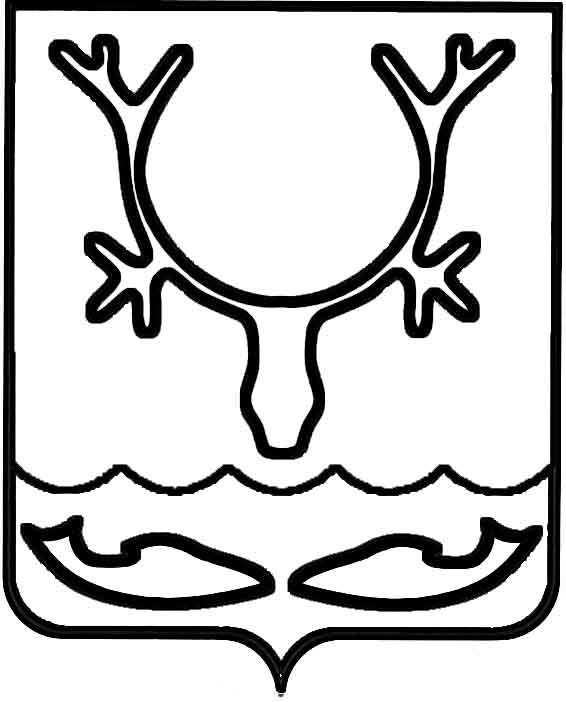 Администрация муниципального образования
"Городской округ "Город Нарьян-Мар"ПОСТАНОВЛЕНИЕВ целях актуализации состава рабочей группы по осуществлению мониторинга состояния систем теплоснабжения Администрация муниципального образования "Городской округ "Город Нарьян-Мар"П О С Т А Н О В Л Я Е Т:1.	Внести в постановление Администрации муниципального образования "Городской округ "Город Нарьян-Мар" от 06.11.2019 № 1059 "Об утверждении системы мониторинга состояния систем теплоснабжения на территории муниципального образования "Городской округ "Город Нарьян-Мар" изменение, изложив Приложение 2 в следующей редакции:"Приложение 2к постановлению Администрациимуниципального образования"Городской округ "Город Нарьян-Мар"от 06.11.2019 № 1059Состав рабочей группыпо осуществлению мониторинга состояния систем теплоснабженияна территории муниципального образования "Городской округ"Город Нарьян-Мар"2.	Настоящее постановление вступает в силу со дня его подписания.15.10.2021№1256О внесении изменения в постановление Администрации муниципального образования "Городской округ "Город Нарьян-Мар"                    от 06.11.2019 № 1059Бережной Андрей Николаевич– первый заместитель главы Администрации МО "Городской округ "Города Нарьян-Мар", председатель комиссии;Терентьева Елена АлександровнаРудный Алексей Владимирович– начальник управления жилищно-коммунального хозяйства Администрации муниципального образования "Городской округ "Город Нарьян-Мар", заместитель председателя комиссии;– инженер 2 категории отдела ЖКХ, дорожного хозяйства                                и благоустройства управления жилищно-коммунального хозяйства Администрации муниципального образования "Городской округ "Город Нарьян-Мар", секретарь комиссии.Члены комиссии:Вашурин Андрей ВладимировичБойко Елена ВалерьевнаЛебедев Виктор Геннадьевич– и.о. директора ГУП НАО "Ненецкая коммунальная компания";– начальник инженерно-технического отдела Нарьян-Марского МУ ПОК и ТС; – начальник тепломеханического цеха ГУП НАО "Нарьян-Марская электростанция".".Глава города Нарьян-Мара О.О. Белак